Aurea Bulla Caput 3: Wörter vertiefen Setze die Wörter im Kasten an der richtigen Stelle ein!Valens, _______  nocte non ___________, Iuliam quaerit. Mane ad villam rusticam advenit. Valens, dum Iuliam in porticu _____________, stat, __________, stupefactus imagines pictas spectat. Duo liberos et silvas et mare ______________. Liberi currunt et fugiunt. Etiam Pana __________ nymphas_______ videt. Subito Iulia cum Prima et Araura ______________  Von welchen lateinischen Wörtern sind folgende Begriffe abgeleitet? Gib auch die     deutsche Bedeutung an!en/fr image: von Lateinisch ...	___________________ = dt: ________________dt: Advent: von Lateinisch ...		___________________ = dt: ________________fr: apparaître: von Lateinisch ...	___________________ = dt: ________________fr: le spectacle: von Lateinisch ...	___________________ = dt: ________________fr: dormir: von Lateinisch ...		___________________ = dt: ________________en: the refugee: von Lateinisch ... 	___________________ = dt: ________________Aurea Bulla Caput 2: Wörter vertiefenBulla aurea est, pretiosa est.Valens intellegit, quod aliam matrem habet.Parentes cari sunt.Valens gaudet et dolet.Aurea Bulla Caput 3: Konjugationen vertiefen  Verbformen verstehen: Was bedeuten folgende Verbformen:apparemus: 		____________________________dormitis:		____________________________sto:			____________________________exspectas:		____________________________ducunt:		____________________________  Verben Konjugationen zuordnen: Schreibe die Verben in die entsprechende Konjugation!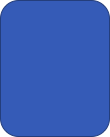 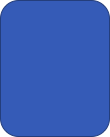 Aurea Bulla Caput 3: ÜbersetzenValens, quod non dormit, Iuliam quaerit.Dum Iuliam exspectat, in porticu stat et imagines spectat.	  dum = während; in porticu = in   der SäulenhalleSubito Iulia apparet. Quamquam Iulia Valentem appellat, Valens eam non audit.  quamquam = obwohl;     eam = sie (Iulia)Iulia interrogat: «Quid agis?»